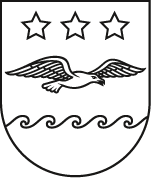 JŪRMALAS DOMELĒMUMSJūrmalāPamatojoties uz Pašvaldību likuma 4. panta pirmās daļas 5. punktu, saskaņā ar Jūrmalas valstspilsētas Attīstības programmas 2023.–2029. gadam, kas apstiprināta ar Jūrmalas domes 2022. gada 15. septembra lēmumu Nr. 409 “Par Jūrmalas valstspilsētas attīstības programmas 2023.–2029. gadam un Jūrmalas valstspilsētas attīstības programmas 2023.–2029. gadam Stratēģiskā ietekmes uz vidi novērtējuma Vides pārskata apstiprināšanu” Rīcības plāna prioritātes  Laikmetīga kultūra (L), rīcības virziena “Vēsturiskais mantojums un laikmetīga kultūrvide kā pilsētas identitāte” (L3), uzdevuma L3.2. “Mantojuma, tajā skaitā nemateriālā kultūras mantojuma saglabāšana, attīstīšana un mūsdienu interpretācija” darbību L.3.2.3. “Attīstīt Jūrmalas Brīvdabas muzeju, sekmējot zvejniecības un ar to saistītā seno amatu prasmju saglabāšanu un popularizēšanu” un ņemot vērā Jūrmalas pilsētas domes 2017. gada 1. februāra rīkojuma Nr. 1.1-14/44 „Par Eiropas Savienības un citu ārējo finanšu instrumentu līdzfinansētu projektu ieviešanas kārtību Jūrmalas valstspilsētas pašvaldībā” 1. punktu, ievērojot Valsts kultūrkapitāla fonda nosacījumus, Jūrmalas domes Kultūras komitejas 2023. gada 9. februāra atzinumu (protokols Nr.____________), Jūrmalas dome nolemj:Atbalstīt Jūrmalas valstspilsētas pašvaldības dalību Valsts kultūrkapitāla fonda Tradicionālās kultūras nozares projektu konkursā ar projekta pieteikumu  “Vēsturiskā priekšizpēte un video materiālu sagatavošana  pieteikumam zvejas tīklu gatavošanas prasmju iekļaušanai nemateriālā kultūras mantojuma sarakstā” (turpmāk – Projekts).Noteikt Projekta mērķi – veikt vēsturisko materiālu izpēti un video materiālu sagatavošanu pieteikumam zvejniecības tīklu darināšanas prasmju iekļaušanai nemateriālā kultūras mantojuma sarakstā.Noteikt ieguvumus no Projekta īstenošanas:veikta padziļināta vēsturiskā izpēte par Baltijas jūras piekrastes tradicionālās amatu prasmes – zvejas tīklu darināšanu Jūrmalas valstspilsētas un Tukuma novada līča piekrastē;apzināti amatnieki, kas pārzina ar zvejniecību saistītas tradicionālās amatu prasmes un veikta to dokumentācija Jūrmalas valstspilsētas administratīvajā teritorijā;saglabāts un popularizēts Baltijas jūras līča piekrastes, tai skaitā Jūrmalas valstspilsētas administratīvās teritorijas kultūrvēsturiskais mantojums;izveidots resurss jaunu kultūrtūrisma piedāvājuma izveidei;sekmēta sadarbība ar Tukuma novada Lapmežciema un Engures pagastiem.Noteikt projekta prognozējamo īstenošanas laiku no 2023. gada 1. jūnija līdz 2023. gada 30. novembrim.Noteikt projekta kopējās indikatīvās izmaksas 6460,00 euro (seši tūkstoši četri simti sešdesmit euro un 00 centi), kur Valsts kultūrkapitāla fonda finansējums ir 100 % jeb 6460,00 euro (seši tūkstoši četri simti sešdesmit euro un 00 centi).Noteikt sadarbības partneri – Jūrmalas muzejs.Projekta iesnieguma sagatavošanu un iesniegšanu Valsts kultūrkapitāla fonda Tradicionālās kultūras nozares projektu konkursā līdz 2023. gada 15. aprīlim uzdot Jūrmalas valstspilsētas administrācijas Kultūras nodaļai.Projekta īstenošanu tā apstiprināšanas gadījumā, uzdot Jūrmalas valstspilsētas administrācijas Kultūras nodaļai, nodrošinot līguma slēgšanu par projekta īstenošanu ar Valsts kultūrkapitāla fondu.Projekta pārraudzību uzdot Jūrmalas valstspilsētas administrācijas Attīstības pārvaldes Stratēģiskās plānošanas nodaļai.Jomas iela 1/5, Jūrmala, LV - 2015, tālrunis: 67093816, e-pasts: pasts@jurmala.lv, www.jurmala.lvNr.Par dalību Valsts kultūrkapitāla fonda Tradicionālās kultūras nozares projektu konkursā un projekta īstenošanu tā apstiprināšanas gadījumā ( Nr.  ,   .punkts)PriekšsēdētājaR. Sproģe